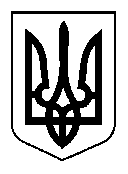 УКРАЇНА                                 КУРАХІВСЬКА СЕЛИЩНА РАДА                                      Р І Ш Е Н Н ЯВід 24.04.2020 №7/ 57-272          смт. Курахівка Про затвердження звіту про виконання бюджету Курахівської                  селищної ради за І квартал 2020 року            Керуючись пунктом 23 статті 26 Закону України «Про місцеве самоврядування в Україні», та пунктом 4  статті 80 Бюджетного кодексу України, селищна рада ВИРІШИЛА:            1. Затвердити звіт про виконання місцевого бюджету Курахівської селищної ради за І квартал  2020 року (додається) :             - за доходами у сумі  387391,70 грн., в тому числі за загальним фондом – 370403,89 грн., за спеціальним фондом – 16987,81 грн.;           - за видатками у сумі  329808,95 грн., в тому числі за загальним фондом – 327144,72 грн., за спеціальним фондом – 2664,23 грн.Селищний голова						                 	І.Є. ФУНТІКОВА